Applicants must have a minimum cumulative 3.0 GPA and will graduate by December 2022. Completed applications are due on or before Friday, March 11, 2022, at 5 p.m. This application can also be found at unkalumni.org/students/outstanding-senior or email tricia.danburg@unkalumni.org for a copy.Please TypeAdditional ItemsWith this application, please submit the following:A copy of your resume.One letter of recommendation from a UNK faculty or staff member.An essay of 200 words or less describing your most meaningful experience at UNK and why this experience was impactful. Complete your application and submit online at unkalumni.org/students/outstanding-senior or email to tricia.danburg@unkalumni.org or danburgt@unk.edu on or before Friday, March 11, 2022, at 5 p.m.Applications may also be mailed to UNK Alumni Association, Outstanding Senior Application, Campus Box 21, Kearney, NE 68849 or dropped off at UNKAA/NU Foundation, 214 W 39th St., Kearney on or before Friday, March 11, 2022, at 5 p.m.Questions? Contact Tricia Danburg at tricia.danburg@unkalumni.org, danburgt@unk.edu or 308-698-5285. 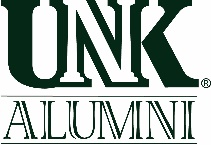 Outstanding Senior ApplicationFull Name   GPA FirstMILast   Do not round Kearney AddressStreetApartment/Unit #CityStateZIP CodePhoneEmail MajorMinor/EmphasisCumulative Credit Hours as of Dec. 2021Anticipated College Graduation DateHigh School Attended & Graduation YearHometown & Hometown NewspaperParent/Guardian(s) Name(s)Your Permanent Address & Zip